TANGALOOMA ECOMARINES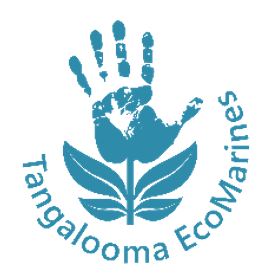 WATER SAVER SLOGAN COMPETITION ENTRYStudent Name: __________________________________________________Grade: _________________________________________________________ Due Date: [Insert Due Date]Return Form to: [Insert Place/Person to hand in to]Return this to go in the draw to win an EcoMarines reusable water bottle!